Utilization certificate for Library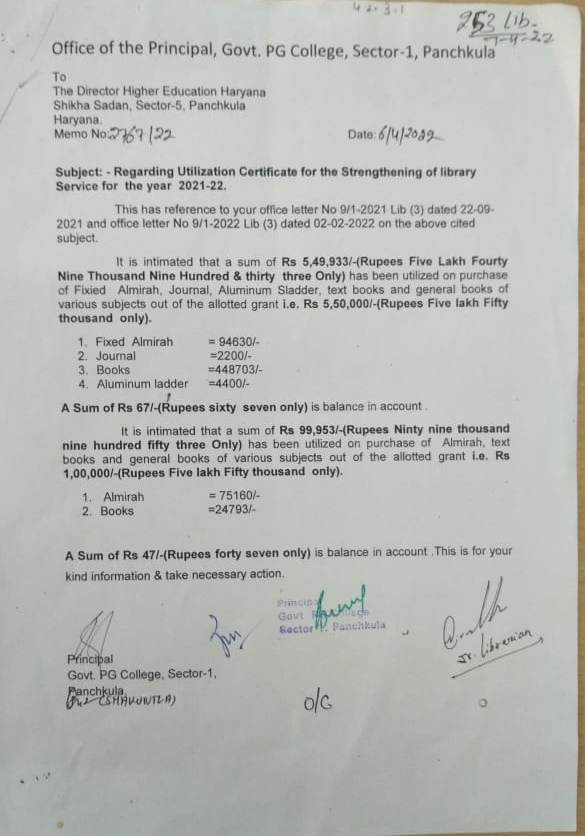 